Program konferencji21 marca, Sortownia22 marca, SortowniaI Konferencja z cyklu APIRogówDOSKONALIMY POLSKIE PSZCZELARSTWO – DLA LUDZI I DLA ŚRODOWISKARogów, 21-22 marca 2020 roku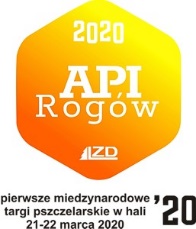 10:30-11:00. Uroczyste otwarcie Targów APIRogów 2020 i Konferencji10:30-11:00. Uroczyste otwarcie Targów APIRogów 2020 i Konferencji10:30-11:00. Uroczyste otwarcie Targów APIRogów 2020 i Konferencji11:00-11:30Podsumowanie projektu z Budżetu Obywatelskiego Województwa Łódzkiego „SĄ PSZCZOŁY – JEST ŻYCIE”Andrzej Górczyński
Członek Zarządu Województwa Łódzkiego11:30-12:00O pszczelarzu roku – najbardziej prestiżowym wyróżnieniu branżowymDr Joanna Pawłowska-Tyszko
Dr inż. Sławomir Jarka
Fundacja Edukacji Ekonomicznej i Rozwoju Obszarów Wiejskich12:00-12:30. Przerwa12:00-12:30. Przerwa12:00-12:30. Przerwa12:30-15:00Sesja I. Hodowla i genetykaProwadząca: prof. Małgorzata Bieńkowska12:30-13:15Doskonalenie pogłowia we współczesnej pasieceProf. Jerzy Paleolog
Kierownik Katedry Zoologii i Ekologii Zwierząt Uniwersytetu Przyrodniczego w Lublinie13:15-14:00Kierowanie rozwojem rodzin pszczelich i wykorzystanie pożytkówDr Jakub Gąbka
Pracownia Pszczelnictwa Instytutu Nauk o Zwierzętach SGGW14:00-14:45Hodowla matek pszczelich od kuchni; obalamy mityMgr Monika Leleń i Mgr Przemysław Szeliga
Hodowcy matek pszczelich „Pasieka Szeligów”15:00-15:30. Przerwa15:00-15:30. Przerwa15:00-15:30. Przerwa15:30-18:00SESJA II. Globalne problemy pszczelarstwaProwadzący: lek. wet. Andrzej Bober15:30-16:15Beekeeping – The global pictureDr Peter Kozmus
Wiceprezydent Apimondii16:15-17:00Zgnilec amerykański; w czym jest problem?Lek. Wet. Andrzej Bober
Zastępca Kierownika Zakładu chorób Pszczół Państwowego Instytutu Weterynaryjnego Państwowego Instytutu Badawczego w Puławach17:00-17:45Bee protection measures in European Union and pesticide risk assessment regulationsDr Fani Hatjina
Director of Institute of Animal Science & Division of Apiculture in Nea Moudania, Greece10:30-13:00Sesja I. Choroby pszczółProwadzący: Dr Jakub Gąbka10:30-11:15Postępy w wirusologii pszczelej jako krok milowy na drodze do zrozumienia przyczyn strat rodzin pszczelich w różnych okresach sezonuProf. Grażyna Topolska 
Emerytowany kierownik Pracowni Chorób Owadów Użytkowych SGGW11:15-12:00Badanie reprodukcyjności pasożyta Varroa destructorProf. Małgorzata Bieńkowska
Zakład Pszczelnictwa Instytutu Ogrodnictwa w Puławach12:00-12:45Zabiegi higieniczno-hodowlane: syzyfowa praca czy remedium na choroby pszczół i czerwiu?Dr Anna Gajda
Kierownik Pracowni Chorób Owadów Użytkowych Instytutu Medycyny Weterynaryjnej SGGW13:00-13:30. Przerwa13:00-13:30. Przerwa13:00-13:30. Przerwa13:30-15:30SESJA II. Pszczoły wracają do lasuProwadząca: Dr Anna GajdaPrezentacja programu PGL Lasy Państwowe pn.: “Pszczoły wracają do lasu”Prezentacja programu PGL Lasy Państwowe pn.: “Pszczoły wracają do lasu”Dr inż. Kazimierz Szabla
PGL Lasy Państwowe15:30-16:00. Podsumowanie konferencji15:30-16:00. Podsumowanie konferencji15:30-16:00. Podsumowanie konferencji